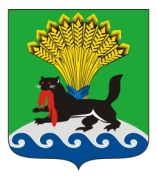 РОССИЙСКАЯ ФЕДЕРАЦИЯИРКУТСКАЯ ОБЛАСТЬИРКУТСКОЕ РАЙОННОЕ МУНИЦИПАЛЬНОЕ ОБРАЗОВАНИЕАДМИНИСТРАЦИЯПОСТАНОВЛЕНИЕот «_17»___11___ 2017г.						    №_______516____О внесении изменений в постановление администрации Иркутского районного муниципального образования от 07.08.2017 № 293 «Об утверждении Перечня муниципальных программ Иркутского районного муниципального образования»В соответствии с решением Думы Иркутского районного муниципального образования от 31.08.2017 № 38-351/рд «О внесении изменений в решение Думы Иркутского района от 25 февраля 2016 года № 21-148/рд «Об утверждении структуры администрации Иркутского районного муниципального образования», руководствуясь постановлением администрации Иркутского районного муниципального образования от 19.09.2013 №3962 «Об утверждении Порядка принятия решений о разработке муниципальных программ Иркутского районного муниципального образования и их формирования и реализации и Порядка проведения и критериев оценки эффективности реализации муниципальных программ Иркутского районного муниципального образования», ст. ст. 39, 45, 54 Устава Иркутского районного муниципального образования, администрация Иркутского районного муниципального образованияПОСТАНОВЛЯЕТ:1. Внести изменение в постановление от 07.08.2017 № 293 «Об утверждении Перечня муниципальных программ Иркутского районного муниципального образования», изложив Перечень муниципальных программ в редакции приложения к настоящему постановлению.Отделу по организации делопроизводства и работе с обращениями граждан организационно-контрольного управления администрации Иркутского районного муниципального образования внести в оригинал постановления администрации Иркутского районного муниципального образования от 07.08.2017 № 293 «Об утверждении Перечня муниципальных программ Иркутского районного муниципального образования» информацию о внесении изменений в правовой акт.Опубликовать настоящее постановление в газете «Ангарские огни» и разместить в информационно-телекоммуникационной сети «Интернет» на официальном сайте Иркутского районного муниципального образования www.irkraion.ru.Контроль исполнения настоящего постановления возложить на первого заместителя Мэра района.  Исполняющий обязанностиМэра района                                                                                                   И.В. Жук  Перечень муниципальных программ Иркутского районного муниципального образованияПервый заместитель Мэра района                                                                       И.В. ЖукПриложение к постановлению администрации  Иркутского районного муниципального образования от  17.11.2017г.    №516№ п/пНаименование муниципальной программыОтветственный исполнительСоисполнитель12341Развитие образования в Иркутском районном муниципальном образованииКомитет по социальной политике администрации Иркутского районного муниципального образованияУправление образования администрации Иркутского районного муниципального образования2Развитие сельского хозяйства и устойчивое развитие сельских территорий  Иркутского районного муниципального образованияУправление сельского хозяйства администрации Иркутского районного муниципального образованияУправление сельского хозяйства администрации Иркутского районного муниципального образования;Комитет по управлению муниципальным имуществом  и жизнеобеспечению администрации Иркутского районного муниципального образования; Управление образования администрации Иркутского районного муниципального образования;Комитет по социальной политике администрации Иркутского районного муниципального образования3Развитие культуры в Иркутском районном муниципальном образовании Комитет по социальной политике администрации Иркутского районного муниципального образованияКомитет по социальной политике администрации Иркутского районного муниципального образования4Развитие физической культуры и спорта  в Иркутском районном муниципальном образованииКомитет по социальной политике администрации Иркутского районного муниципального образованияКомитет по социальной политике администрации Иркутского районного муниципального образования5Развитие институтов гражданского общества в Иркутском районном муниципальном образованииКомитет по социальной политике администрации Иркутского районного муниципального образованияКомитет по социальной политике администрации Иркутского районного муниципального образования12346Развитие экономического потенциала в Иркутском районном муниципальном образованииКомитет по управлению муниципальным имуществом  и жизнеобеспечению администрации Иркутского районного муниципального образованияКомитет по управлению муниципальным имуществом  и жизнеобеспечению администрации Иркутского районного муниципального образования; Отдел потребительского рынка администрации Иркутского районного муниципального образования7Развитие коммунально-инженерной инфраструктуры и  энергосбережение в Иркутском районном муниципальном образованииКомитет по управлению муниципальным имуществом  и жизнеобеспечению администрации Иркутского районного муниципального образованияКомитет по управлению муниципальным имуществом  и жизнеобеспечению администрации Иркутского районного муниципального образования 8Организация муниципального управления в Иркутском районном муниципальном образованииОрганизационно-контрольное управление администрации Иркутского районного муниципального образованияКомитет по муниципальному финансовому контролю администрации Иркутского районного муниципального образования;Организационно-контрольное  управление администрации Иркутского районного муниципального образования9Управление муниципальными финансами Иркутского районного муниципального образованияКомитет по финансам администрации Иркутского районного муниципального образованияКомитет по финансам администрации Иркутского районного муниципального образования10Обеспечение безопасности, профилактика правонарушений, социально-негативных явлений и социально значимых заболеваний на территории  Иркутского районного муниципального образованияКомитет по социальной политике администрации Иркутского районного муниципального образованияУправление образования администрации Иркутского районного муниципального образования;Комитет по социальной политике администрации Иркутского районного муниципального образованияОтдел по мобилизационной работе администрации Иркутского районного муниципального образования123411Молодежная политика в Иркутском районном муниципальном образованииКомитет по социальной политике администрации Иркутского районного муниципального образованияКомитет по социальной политике администрации Иркутского районного муниципального образования 12Совершенствование управления в сфере градостроительной  политики в Иркутском районном муниципальном образованииКомитет по управлению муниципальным имуществом  и жизнеобеспечению администрации Иркутского районного муниципального образованияКомитет по управлению муниципальным имуществом  и жизнеобеспечению администрации Иркутского районного муниципального образования13Совершенствование управления в сфере муниципального имущества в Иркутском районном муниципальном образованииКомитет по управлению муниципальным имуществом  и жизнеобеспечению администрации Иркутского районного муниципального образованияКомитет по управлению муниципальным имуществом  и жизнеобеспечению администрации Иркутского районного муниципального образования14Развитие дорожного хозяйства в Иркутском районном муниципальном образовании Комитет по управлению муниципальным имуществом  и жизнеобеспечению администрации Иркутского районного муниципального образованияКомитет по управлению муниципальным имуществом  и жизнеобеспечению администрации Иркутского районного муниципального образования15Охрана окружающей среды в Иркутском районном муниципальном образовании Комитет по управлению муниципальным имуществом  и жизнеобеспечению администрации Иркутского районного муниципального образованияКомитет по управлению муниципальным имуществом  и жизнеобеспечению администрации Иркутского районного муниципального образования